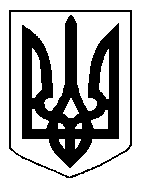 БІЛОЦЕРКІВСЬКА МІСЬКА РАДА	КИЇВСЬКОЇ ОБЛАСТІ	Р І Ш Е Н Н Я
від  30 серпня  2018 року                                                                        № 2618-55-VIIПро розгляд заяви щодо надання дозволу  на розроблення проекту землеустрою щодо відведення земельної ділянки комунальної власності в оренду Громадській організації Білоцерківська районна громадська організація  «Мисливці та рибалки»Розглянувши звернення постійної комісії з питань земельних відносин та земельного кадастру, планування території, будівництва, архітектури, охорони пам’яток, історичного середовища та благоустрою до міського голови від 12 липня 2018 року №294/2-17, протокол постійної комісії з питань  земельних відносин та земельного кадастру, планування території, будівництва, архітектури, охорони пам’яток, історичного середовища та благоустрою від 10 липня 2018 року №136, заяву Громадської  організації Білоцерківська районна громадська організація  «Мисливці та рибалки» від 14 червня 2018 року №3100, відповідно до ст.ст. 12, 79-1, 93, 122, 123, 124, ч.1 ст.134 Земельного кодексу України, ст. 50 Закону України «Про землеустрій», ч.3 ст. 24 Закону України «Про регулювання містобудівної діяльності», п. 34. ч. 1 ст. 26 Закону України «Про місцеве самоврядування в Україні», міська рада вирішила:1.Відмовити в наданні дозволу на розроблення проекту землеустрою щодо відведення земельної ділянки комунальної власності в оренду  Громадській організації Білоцерківська районна громадська організація  «Мисливці та рибалки» з цільовим призначенням 03.04. Для будівництва та обслуговування будівель громадських та релігійних організацій (вид використання – для розміщення, експлуатації та обслуговування складських приміщень) за адресою: провулок Пролетарський, 8, орієнтовною площею 0,0031 га, за рахунок земель населеного пункту м. Біла Церква відповідно до ч.1 ст.134 Земельного кодексу України, а саме земельні ділянки державної чи комунальної власності або права на них (оренда, суперфіцій, емфітевзис), у тому числі з розташованими на них об'єктами нерухомого майна державної або комунальної власності, підлягають продажу окремими лотами на конкурентних засадах (земельних торгах), а саме заявником до заяви не додано документів, які посвідчують, що на даній земельній ділянці знаходиться нерухоме майно.2.Контроль за виконанням цього рішення покласти на постійну комісію з питань  земельних відносин та земельного кадастру, планування території, будівництва, архітектури, охорони пам’яток, історичного середовища та благоустрою.Міський голова             	                                                                     Г. Дикий